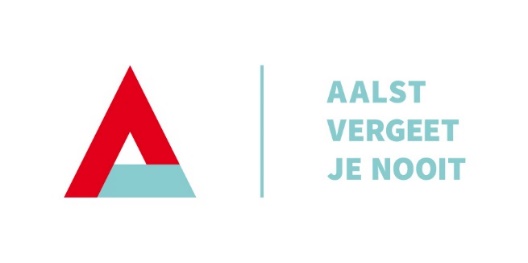 Redelijke aanpassingen voor kandidaten met een beperking of chronische ziekteWe voorzien redelijke aanpassingen zodat een beperking of chronische ziekte geen hindernis vormt bij je deelname aan de selectieprocedures. 

Vul onderstaand formulier zo volledig mogelijk in, dan bekijken we samen met jou welke redelijke aanpassingen mogelijk zijn. De redelijkheid van de aanpassingen worden aan enkele criteria afgetoetst en is een beslissing van het bestuur. Bezorg dit document ten laatste op de uiterste inschrijvingsdatum van de selectieprocedure waaraan je wenst deel te nemen via jobs@aalst.be. Opgelet! Jouw aanvraag tot redelijke aanpassing kan enkel behandeld worden indien je een officieel attest bezorgt samen met dit formulier. Voor het al dan niet aanvaarden van attesten, baseren we ons op de vastgestelde lijst door FOD Beleid en Ondersteuning. Welke attesten in aanmerking komen vind je hier.Heb je nog vragen? Contacteer team Selecties via jobs@aalst.be of 053 72 32 50. Duid aan wat van toepassing is:	 Visuele beperking (blind, slechtziend, kleurenblind)	 Auditieve beperking (doof, slechthorend)	 Cognitieve of neurologische beperking (dyslexie, concentratieproblemen, verstandelijke
                    handicap, leerstoornis, autisme, ADHD, …)	 Fysieke beperking (spasmen, coördinatieproblemen, verlamming, artritis, amputaties,
                     rolstoelgebruiker, …)	 Spraakbeperking (stomheid, laag volume, stotteren, …)	 Chronische ziekte (diabetes, kanker, reuma, artrose, epilepsie, …)	 Andere: We vragen een korte beschrijving van je situatie, zodat de redelijke aanpassingen kunnen afgestemd worden op jouw noden. 
Kan je dit staven met een officieel attest? Gelieve dit attest te versturen als bijlage bij dit document.  Ja		  Neen
Duid aan wat van toepassing is:  Ik wens redelijke aanpassingen tijdens de selectieprocedure, namelijk:  Ik wens geen redelijke aanpassingen tijdens de selectieprocedure. Ik zou graag mijn eventueel toekomstige werkgever bij indiensttreding informeren over arbeidspostaanpassingen die ik denk nodig te hebben, namelijk: Wens je dat de selectiecommissie op de hoogte gebracht wordt voor aanvang van de selectieprocedure?  Ja Neen